نموذج استلام راتب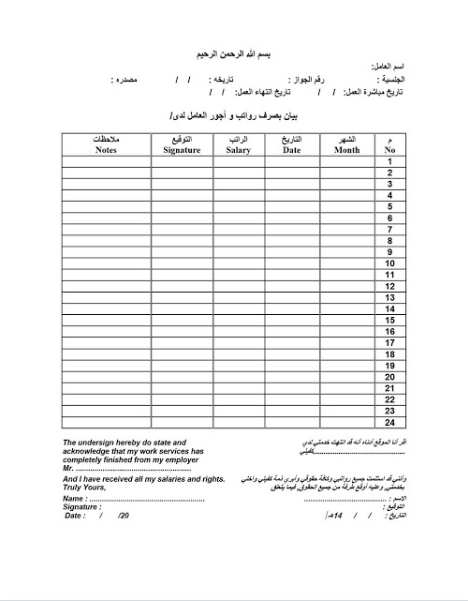 